　　９０度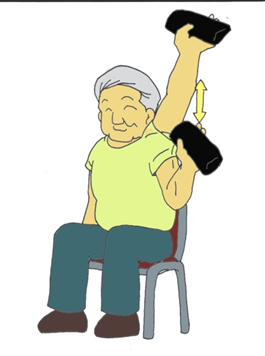 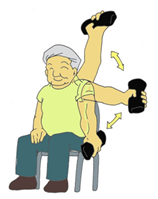 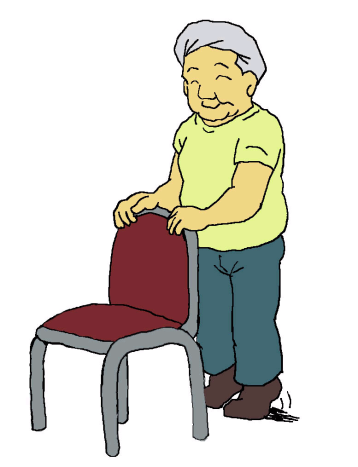 